УтвержденаПриказом Председателя Правления
Акционерного общества «Социально-предпринимательская корпорация «Ертіс» 
от «27» июля 2022 года№ 50-П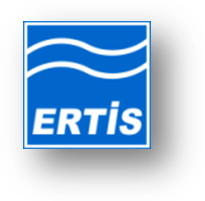 Конкурсная документацияпо предоставлению Акционерным Обществом 
«Социально- предпринимательская корпорация «Ертіс» торговых павильонов для предпринимательской деятельности на территории Восточно-Казахстанской области.г. Усть-Каменогорск2022 годКонкурсная документацияпо предоставлению Акционерным Обществом 
«Социально- предпринимательская корпорация «Ертіс» торговых павильонов для предпринимательской деятельности на территории Восточно-Казахстанской области.Конкурсная документация разработана в соответствии с правилами предоставления акционерным обществом «Социально- предпринимательская корпорация «Ертіс» торговых павильонов для предпринимательской деятельности на территории Восточно-Казахстанской области (далее - Правила) утвержденными решением Правления Общества (протокол № 3 от 20 января 2020 года)Предмет конкурса: Услуги по предоставлению Акционерным Обществом «Социально-предпринимательская корпорация «Ертіс» торговых павильонов для предпринимательской деятельности на территории Восточно-Казахстанской области.(далее - услуги).Организатор (наименование и местонахождение): АО «СПК «Ертiс», юридический адрес: 070016, г. Усть-Каменогорск ул. Белинского 36, фактический адрес: 070016, г. Усть-Каменогорск, ул. Белинского 36.Адрес электронной почты и номера телефонов для обращения потенциальных участников в случае нарушения их прав в связи с проводимыми конкурсными процедурами: info@spkertis.kz, контактный телефон: 8(7232)700-105Минимальная сумма для участия в конкурсе 45 000,0 (Сорок пять тысяч) тенге.Заявки потенциальных участников на участие в конкурсе принимаются по адресу: ВКО, г. Усть-Каменогорск, ул. Белинского, 36 до 18 час 00 мин «09» августа 2022 года (окончательный срок представления заявок).Заседание конкурсной комиссии по вскрытию конвертов с заявками потенциальных участников на участие в конкурсе будет проводиться по адресу:070016, г. Усть-Каменогорск, ул. Белинского 36, в 11:30 часов «10» августа 
2022 года.Регистрация потенциальных участников (их уполномоченных представителей) для участия в заседании конкурсной комиссии по вскрытию конвертов с заявками потенциальных участников будет проводиться секретарем конкурсной комиссии Смагуловой Меруерт Муратовной «09» августа 2022 года до 18 часов 00 минут, по адресу: 070016, г. Усть-Каменогорск, ул. Белинского 36.Срок действия заявки на участие в конкурсе: составляет 30 календарных дней, 
с момента вскрытия конкурсных заявок.Электронная версия Конкурсной документации предоставляется бесплатно, размещена на сайте http://www.new.spkertis.kzКвалификационные требования к потенциальным участникам1. Для участия в конкурсе потенциальный участник, должен соответствовать следующим квалификационным требованиям:1) обладать правоспособностью (для юридических лиц), гражданской дееспособностью (для физических лиц);2) являться платежеспособным;3) не подлежать процедуре банкротства либо ликвидации;4) обладать материальными, финансовыми и трудовыми ресурсами, достаточными для исполнения обязательств по договору;5) не входить в реестр недобросовестных участников государственных закупок и/или в перечень ненадежных поставщиков АО «СПК «Ертіс».2. Оформление и представление Заявки2.Заявка на участие в открытом конкурсе (далее – Заявка) представляется потенциальным участником в запечатанном конверте, на лицевой стороне которого, потенциальный участник должен указать полное наименование и почтовый адрес потенциального участника, полное наименование и почтовый адрес Организатора, которые должны соответствовать аналогичным сведениям, указанным в Конкурсной документации. 3.Заявка должна быть прошита, страницы либо листы пронумерованы, последняя страница либо лист заверены подписью и печатью (для физического лица, если таковая имеется) потенциального участника.4.Техническая спецификация Заявки, разработанная согласно приложению 2                        к настоящей Конкурсной документации (в прошитом виде, с пронумерованными страницами либо листами, последняя страница либо лист должны быть заверены подписью и печатью (для физического лица, если таковая имеется) потенциального участника.5.На лицевой стороне запечатанного конверта с Заявкой потенциальный участник должен указать:полное наименование и почтовый адрес потенциального участника;полное наименование и почтовый адрес организатора, которые должны соответствовать аналогичным сведениям, указанным в Конкурсной документации;наименование конкурса (лота), для участия в котором представляется Заявка потенциального участника.Конверт с Заявкой, представленной после истечения установленного срока, а также представленный с нарушением порядка оформления установленного конкурсной документацией не вскрывается и возвращается потенциальному участнику.Организатор в хронологическом порядке вносит в журнал регистрации Заявок сведения о потенциальных участниках, представивших до истечения установленного срока конверты с Заявками.Заявка составляется на языке Конкурсной документации. При этом Заявка может содержать документы, составленные на другом языке, при условии, что к ним будет прилагаться точный перевод на язык настоящей Конкурсной документации, и в этом случае преимущество будет иметь перевод.Срок действия Заявки должен соответствовать или быть не менее срока, установленного Конкурсной документацией.3. Содержание Заявки6.Заявка на участие в открытом конкурсе (далее – Заявка) является формой выражения согласия потенциального участника с требованиями и условиями, установленными Конкурсной документацией.Потенциальный участник для участия в открытом конкурсе представляет следующие сведения, для индивидуальных предпринимателей:1) заполненную и подписанную потенциальным участником заявку на участие 
в открытом конкурсе (Приложение №1);2) техническая спецификация с описанием функциональных, технических, качественных и эксплуатационных характеристик услуг; 3) копию уведомления о начале деятельности в качестве индивидуального предпринимателя; 4) копии электронного документа или копии справки (сведений) об отсутствии (наличии) налоговой задолженности налогоплательщика, задолженности 
по обязательным пенсионным взносам, обязательным профессиональным пенсионным взносам и социальным отчислениям по Республике Казахстан, выданной не ранее трех месяцев до дня вскрытия конвертов с конкурсными заявками; В случае наличия у потенциального участника налоговой задолженности 
и задолженности по обязательным пенсионным взносам и социальным отчислениям более чем за три месяца, он вправе представить оригинал или нотариально засвидетельствованную копию платежного документа о погашении задолженности;5) копии свидетельства о постановке на учет по налогу на добавленную стоимость либо бумажной копии электронного документа (при наличии); 6) справки банка или филиала банка, в котором обслуживается потенциальный участник, об отсутствии просроченной задолженности по всем видам обязательств потенциального участника, длящейся более трех месяцев, предшествующих дате выдачи справки, перед банком или филиалом банка (в случае, если потенциальный участник является клиентом нескольких банков второго уровня или филиалов, а также иностранного банка, данная справка представляется от каждого из таких банков). Необходимо, чтобы справка была выдана в срок не ранее трех месяцев, предшествующего дате вскрытия конвертов с конкурсными заявками. Если справка подписана не первым руководителем банка, то справка представляется вместе с копией документа, прямо предусматривающего, что данному лицу предоставлено право подписи данных справок; Потенциальный участник для участия в открытом конкурсе представляет следующие сведения, для юридических лиц:1) заполненную и подписанную потенциальным участником заявку на участие 
в открытом конкурсе (Приложение №1);2) техническая спецификация с описанием функциональных, технических, качественных и эксплуатационных характеристик услуг; 3) копии устава юридического лица, заверенной подписью руководителя или лица, исполняющего его обязанности - для юридических лиц; 4) справки о государственной регистрации (перерегистрации) юридического лица, выданной регистрирующим органом по форме, установленной Министерством юстиции Республики Казахстан либо электронной копии заявления потенциального участника, содержащего ссылку на официальный интернет-ресурс государственного органа, выдавшего справку, использующего электронную систему регистрации, 5) копии электронного документа или копии справки (сведений) об отсутствии (наличии) налоговой задолженности налогоплательщика, задолженности 
по обязательным пенсионным взносам, обязательным профессиональным пенсионным взносам и социальным отчислениям по Республике Казахстан, выданной не ранее трех месяцев до дня вскрытия конвертов с конкурсными заявками; В случае наличия у потенциального участника налоговой задолженности 
и задолженности по обязательным пенсионным взносам и социальным отчислениям более чем за три месяца, он вправе представить оригинал или нотариально засвидетельствованную копию платежного документа о погашении задолженности;6) копии свидетельства о постановке на учет по налогу на добавленную стоимость либо бумажной копии электронного документа (при наличии); 7) справки банка или филиала банка, в котором обслуживается потенциальный участник, об отсутствии просроченной задолженности по всем видам обязательств потенциального участника, длящейся более трех месяцев, предшествующих дате выдачи справки, перед банком или филиалом банка (в случае, если потенциальный участник является клиентом нескольких банков второго уровня или филиалов, а также иностранного банка, данная справка представляется от каждого из таких банков). Необходимо, чтобы справка была выдана в срок не ранее трех месяцев, предшествующего дате вскрытия конвертов с конкурсными заявками. Если справка подписана не первым руководителем банка, то справка представляется вместе с копией документа, прямо предусматривающего, что данному лицу предоставлено право подписи данных справок; Заявка должна соответствовать требованию к языку составления и представления Заявок, изложенному в Конкурсной документации.Заявка составляется на языке Конкурсной документации. При этом Заявка может содержать документы, составленные на другом языке, при условии, что к ним будет прилагаться точный перевод на язык настоящей Конкурсной документации, и в этом случае преимущество будет иметь перевод.Срок действия Заявки должен соответствовать или быть не менее срока, установленного Конкурсной документацией.7. Потенциальный участник-нерезидент Республики Казахстан также как резиденты Республики Казахстан представляет документы, предусмотренные Конкурсной документации, либо документы, содержащие аналогичные сведения. 8. Ценовое предложение участника конкурса, должно быть выражено в тенге.9. Потенциальный участник несет все расходы, связанные с его участием 
в конкурса. Организатор, Конкурсная комиссия не несут обязательств по возмещению этих расходов независимо от итогов способом конкурса.4. Изменение Заявок и их отзыв10 Потенциальный участник не позднее окончания срока представления Заявок вправе:1) изменить и (или) дополнить внесенную Заявку;2) отозвать свою Заявку, не утрачивая права на возврат внесенного им обеспечения Заявки.Не допускается отзыв Заявки, после истечения окончательного срока представления конверта с Заявкой.11. Уведомление об отзыве Заявки оформляется в виде произвольного заявления на имя организатора, подписанного потенциальным участником и скрепленного печатью (для физического лица, если таковая имеется).6. Вскрытие и рассмотрение Заявок и подведение итогов конкурса12. Конкурсная комиссия вскрывает конверты с Заявками в день, время и в месте, которые указаны в Конкурсной документации.При вскрытии каждого конверта с Заявкой Конкурсная комиссия объявляет информацию о перечне документов и материалов, содержащихся в Заявке.13. До начала заседания конкурсной комиссии секретарь конкурсной комиссии проверяет документально оформленные полномочия представителей потенциальных участников на представление интересов потенциальных участников при осуществлении процедуры вскрытия конвертов с Заявками.14. Вскрытию подлежат конверты с Заявками, представленными в сроки, установленные в объявлении об осуществлении   способом открытого конкурса 
и Конкурсной документации.15. Заявка вскрывается также в случае, если на конкурс   представлена только                 1 (одна) Заявка, и рассматривается на соответствие требованиям Конкурсной документации.16. Заседание конкурсной комиссии по вскрытию конвертов проходит 
в следующей последовательности:1) секретарь конкурсной комиссии или лицо, определенное председателем:информирует присутствующих о:составе конкурсной комиссии, секретаре конкурсной комиссии;наличии либо отсутствии запросов потенциальных участников, а также проведении встречи с потенциальными участниками по разъяснению положений Конкурсной документации;наличии либо отсутствии факта, а также причин внесения изменений и дополнений в Конкурсную документацию;потенциальных участниках, представивших в установленный срок Заявки, зарегистрированные в журнале регистрации Заявок;оглашает иную информацию по проводимому конкурсу;вскрывает конверты с Заявками и оглашает перечень документов, содержащихся 
в Заявке, суммы, заявленные потенциальными участниками в ценовых предложениях;2) уполномоченные представители потенциальных участников имеют право ознакомиться с ценами, заявленными иными потенциальными участниками, под роспись на соответствующих ценовых предложениях после оглашения цен, заявленных потенциальными участниками в ценовых предложениях;3) секретарь конкурсной комиссии:оформляет соответствующий протокол вскрытия конвертов с Заявками;информирует потенциальных участников или их уполномоченных представителей о сроке, в течение которого они могут получить копию указанного протокола заседания конкурсной комиссии;запрашивает уполномоченных представителей потенциальных участников 
о наличии жалоб или возражений против действий (или бездействия) конкурсной комиссии. 17. Протокол вскрытия конвертов с Заявками подписывается и полистно визируется конкурсной комиссией и ее секретарем.18. Копия протокола вскрытия конвертов представляется по запросу потенциального участника или его уполномоченного представителя не позднее 2 (двух) рабочих дней со дня поступления запроса.19. Не позднее 3 (трех) рабочих дней, следующих за днем заседания конкурсной комиссии, Организатор опубликовывает на своем веб-сайте Организатора текст подписанного протокола вскрытия конвертов с Заявками.20. Протокол заседания конкурсной комиссии по вскрытию конвертов с Заявками должен содержать сведения: о дне, времени и месте проведения заседания; о составе конкурсной комиссии; о полном наименовании, фактическом адресе потенциальных участников, представивших Заявки в установленные сроки, с указанием даты и времени представления Заявок; о содержании Заявок; о полном наименовании, фактическом адресе потенциальных участников, которым Заявки возвращены ввиду их представления после окончательного срока представления заявок; о жалобах или возражениях против действий (или бездействия) конкурсной комиссии, заявленных уполномоченными представителями потенциальных участников в ходе заседания конкурсной комиссии по вскрытию конвертов с Заявками.В случае отсутствия заявок на участие в конкурсе протокол заседания конкурсной комиссии по вскрытию конвертов с заявками на участие в открытом конкурсе 
не оформляется.7. Порядок рассмотрения Заявок и подведение итогов открытого конкурса21. Заявки рассматриваются конкурсной комиссией на предмет соответствия заявок требованиям Конкурсной документации. Не отклоненные по основаниям, указанным в пункте 30 Конкурсной документации, Заявки сопоставляются 
и оцениваются конкурсной комиссией в целях выбора победителя открытого конкурса.22. Заявки рассматриваются конкурсной комиссией в срок не более 3 (трех) рабочих дней со дня вскрытия конвертов с Заявками.         23. При рассмотрении Заявок Конкурсная комиссия вправе:1) с целью уточнения сведений, содержащихся в Заявках, запросить необходимую информацию у соответствующих государственных органов, физических и юридических лиц.При этом не допускаются запросы и иные действия конкурсной комиссии, связанные с приведением Заявки в соответствие с требованиями пункта 6 Конкурсной документации, заключающиеся в дополнении Заявки недостающими документами, замене документов, приведении в соответствие ненадлежащим образом оформленных документов.24. Не допускается отклонение Заявки по следующим формальным основаниям.Формальными основаниями являются случаи, не указанные в пункте 30 Конкурсной документации.25. Конкурсная комиссия отклоняет Заявку в случае:1) признания Заявки, не соответствующей требованиям, предусмотренным пунктом 6 Конкурсной документации, за исключением случаев, несоответствия технической спецификации;2) если потенциальный участник является аффилированным лицом другого потенциального участника, подавшего Заявку на участие в конкурсе (лоте);         3) если ценовое предложение потенциального участника ниже суммы, выделенной для конкурса;         4) потенциальный участник состоит в реестре недобросовестных участников государственных закупок либо в перечне недобросовестных участников Общества;Указанные основания для отклонения Заявок потенциальных участников являются исчерпывающими. 26. Не отклоненные Заявки сопоставляются и оцениваются конкурсной комиссией с учетом принятого от потенциального участника согласно критериям, содержащимся в настоящей Конкурсной документации. При этом оценке подлежит общая/итоговая цена ценового предложения потенциального участника. Победитель конкурса определяется на основе наибольшей цены.27. Потенциальный участник, занявший по итогам сопоставления и оценки второе место, определяется на основе цены, следующей после наибольшей цены.При равенстве цен конкурсных ценовых предложений победителем признается потенциальный участник, ранее предоставивший заявку на участие в конкурсе согласно журнала регистрации заявок на участие в конкурсе.28. Итоги открытого конкурса оформляются протоколом. Протокол об итогах открытого конкурса подписывается и полистно визируется конкурсной комиссией и её секретарём.В случае отсутствия заявок на участие в конкурсе, протокол об итогах открытого конкурса составляется и опубликовывается в сроки, предусмотренные для составления и опубликования протокола вскрытия.29. В протоколе об итогах открытого конкурса должна содержаться информация:  1) о месте и времени подведения итогов;  2) о поступивших Заявках потенциальных участников;  4) о потенциальных участниках, чьи Заявки не отклонены;           5) об итогах открытого конкурса;  6) о сумме и сроках заключения договора в случае, если открытый конкурс состоялся;  7) о потенциальном участнике, занявшем второе место;  8) сведения о направлении в соответствии с пунктом 28 настоящей Конкурсной документации запросов потенциальным участникам, соответствующим государственным органам, физическим и юридическим лицам;  9) иная информация по усмотрению конкурсной комиссии.30. Открытый конкурс признаётся конкурсной комиссией несостоявшимся 
в случае:1) представления Заявок менее двух потенциальных участников;2) если после отклонения конкурсной комиссией по основаниям, предусмотренным пунктом 30 настоящей Конкурсной документации, осталось менее двух Заявок потенциальных участников;31. Организатор не позднее 5 (пяти) рабочих дней со дня подписания протокола 
об итогах открытого конкурса:         1) направляет победителю уведомление;2) размещает протокол об итогах открытого конкурса на веб-сайте Организатора 
и организатора;8. Заключение договора по итогам конкурса32. Договор заключается в соответствии с содержащимся в Конкурсной документации проектом договора (приложение 3).В случаях заключения договора с нерезидентом Республики Казахстан допускается оформление договора в предлагаемой им форме с учетом требований законодательства Республики Казахстан.33. Организатор не менее чем за 10 (десять) календарных дней до окончательного срока подписания договора согласно протокола об итогах конкурса направляет победителю конкурса, подписанный со стороны Организатора проект договора. Победитель конкурса должен подписать проект договора в течение 5 (пяти) календарных дней с даты получения проекта договора, подписанного со стороны Организатора. Договор способом конкурса заключается в сроки, указанные 
в протоколе об итогах конкурса, но не более 20 (двадцати) календарных дней с даты подписания протокола об итогах.34. В договоре должна быть указана цена, предложенная победителем конкурса, 
с начислением к ней НДС, за исключением случаев, когда победитель конкурса не является плательщиком НДС.В случае, если договор заключается с нерезидентами Республики Казахстан 
или по итогам конкурса, данный срок может быть дополнительно продлен на 10 (десять) календарных дней. 35. Оплата по договору, в том числе окончательный расчет, по договору победитель обязан осуществить в срок не позднее 10 (десяти) рабочих дней с даты подписания сторонами актов, подтверждающих оказание услуг.36. В случае, если победитель конкурса в сроки, установленные протоколом 
об итогах конкурса, не представил Организатору, подписанный договор, то такой потенциальный участник признается уклонившимся от заключения договора.37. В случае, если победитель конкурса в сроки, установленные протоколом 
об итогах конкурса не представил Организатору подписанный договор в течение 3 (трех) рабочих дней со дня истечения срока установленного для подписания договора, победителем признается, участник занявший по итогам конкурса второе место, о чем ему направляется соответствующее Уведомление Участник, занявший по итогам оценки и сопоставления второе место договор должен подписать в течение не более 5 (пяти) календарных дней с даты получения уведомления от Организатора. В случае отказа от подписания договора или непредставление подписанного договора участником, занявшим по итогам оценки и сопоставления второе место, конкурс должен быть признан не состоявшимся.38. Если на этапе исполнения договор был расторгнут по вине участника, Организатор должен направить потенциальному участнику, занявшему по итогам конкурса второе место, уведомление о намерении заключения с ним договора   по цене, не превышающей предложенную им цену в Заявке. В случае если потенциальными участником, занявшим второе место не будет представлен ответ на уведомление, 
то Организатор по истечении 10 (десяти) рабочих дней с даты направления уведомления вправе осуществить конкурсные процедуры в соответствии с Правилами.39. Организатор до даты вскрытия конвертов с заявками вправе отказаться 
от осуществления конкурса в силу нецелесообразности. В этом случае Организатор обязан: 1) в течение 3 (трех) рабочих дней со дня принятия решения об отказе 
от осуществления конкурса известить об этом лиц, участвующих в проводимых конкурсах и опубликовать соответствующее объявление на веб-сайте. 10. Изменение Конкурсной документации40.  Изменения и дополнения в Конкурсную документацию вносятся организатором в установленном порядке в срок не позднее 2 (двух) рабочих дней 
до истечения окончательного срока представления Заявок. При этом окончательный срок представления Заявок продлевается не менее чем на 10 (десять) календарных дней. Об изменениях и дополнениях Конкурсной документации и изменённом сроке представления Заявок, организатор уведомляет всех потенциальных участников, получивших Конкурсную документацию, в течение 2 (двух) рабочих дней со дня утверждения изменений и дополнений в Конкурсную документацию путем опубликования внесенных изменений на веб-сайте организатора, а также путем рассылки внесенных изменений на электронные адреса потенциальных участников (при их наличии), получивших Конкурсную документацию.В случае внесения изменений и дополнений в Конкурсную документацию организатором, потенциальные участники предоставившие Заявки должны повторно подать Заявку.Приложения к Конкурсной документации:Приложение 1 «Заявка на участие в конкурсе». Приложение 2 «Техническая спецификация».3. Приложение 3 «Проект договора». 